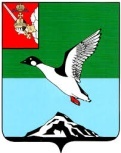 ЧЕРЕПОВЕЦКИЙ МУНИЦИПАЛЬНЫЙ РАЙОН ВОЛОГОДСКОЙ ОБЛАСТИКОНТРОЛЬНО-СЧЕТНЫЙ КОМИТЕТПервомайская ул., д.58, г.Череповец, Вологодская область, 162605 тел. (8202)  24-97-46,  факс (8202) 24-97-46,e-mail: kchk_chmr@cherra.ru «16» сентября 2022 г.                                                        г. ЧереповецЗАКЛЮЧЕНИЕ № 96По результатам  экспертно-аналитического мероприятия   на проект решения Совета Яргомжского сельского поселения   «О внесении изменений в решение Совета Яргомжского сельского поселения   от 20.12.2021 №188 «О бюджете Яргомжского сельского поселения   на 2022 год и плановый период 2023 и 2024 годов».         Экспертно-аналитическое мероприятие проведено на основании  п. 1.5 плана работы контрольно-счетного комитета Череповецкого муниципального района (далее - КСК) на 2022 год, статьи 157 Бюджетного кодекса Российской Федерации, ст. 9 Федерального закона от 07.02.2011  № 6-ФЗ «Об общих принципах организации и деятельности контрольно-счетных органов субъектов Российской Федерации и муниципальных образований», п. 8.1 статьи 8 Положения о контрольно-счетном комитете Череповецкого муниципального района, утвержденного решением Муниципального  Собрания  района от 09.12.2021 № 252.         Проект решения Совета Яргомжского сельского поселения   «О внесении изменений в решение Совета Яргомжского сельского от 20.12.2021 №188 «О бюджете Яргомжского сельского поселения   на 2022 год и плановый период 2023 и 2024 годов» (далее – Проект) представлен Советом поселения 15.09.2022 года. Экспертиза Проекта проведена в соответствии с положением о бюджетном процессе в Яргомжском сельском поселении, утвержденным  решением Совета Яргомжского сельского поселения   от 29.06.2020 №129.В результате внесения изменений  основные характеристики  бюджета поселения в 2022 году составят:  доходы  бюджета 14 844,9 тыс. рублей (увеличение на 46,9 тыс. руб.),  расходы 15 582,7 тыс. рублей (увеличение на 46,9 тыс. руб.),  дефицит бюджета 737,8 тыс. рублей  за счет остатков средств на счетах по учету средств бюджета на 01.01.2022 года.Проектом  предлагается  внести изменения в 5 приложений, изложив их в новой редакции. Изменения доходов бюджета поселения в 2022 году изложены в следующей таблице.Таблица № 1 (тыс. руб.)                                                Проектом предлагается увеличение доходов  в сумме  46,9  тыс.  рублей за счет поступлений налоговых доходов (земельного налога).         Изменения в распределении бюджетных ассигнований в 2022 году по разделам изложены в таблице №2.                                                                                                 Таблица № 2  (тыс. руб.)                                                       В 2022 году проектом предлагается увеличение бюджетных ассигнований на 46,9 тыс. рублей, в том числе:- по разделу  «Общегосударственные вопросы» на 23,9 тыс. руб. на исполнение решения суда (пени, госпошлина), на программное обеспечение; -  по разделу  «Жилищно-коммунальное хозяйство» на 23,0 тыс. руб. на проектно-сметную документацию и государственную экспертизу.В результате анализа распределения бюджетных ассигнований бюджета по целевым статьям (муниципальным  программам и непрограммным направлениям) видам расходов классификации расходов бюджета поселения на 2022 год установлено, что предполагаемый Проект влечет за собой изменения объемов финансирования по 2 из 5 муниципальных программ, подлежащих реализации в 2022 году  (таблица 3).                                                                                             Таблица № 3 (тыс. руб.)                                                                                               Таким образом,  бюджетные ассигнования на реализацию мероприятий муниципальных программ увеличатся на 37,6 тыс. рублей, непрограммные расходы увеличатся на 9,3 тыс. рублей.  В соответствии с бюджетным законодательством увеличение бюджетных ассигнований  на исполнение существующих видов расходных обязательств может осуществляться при наличии соответствующих источников дополнительных поступлений в бюджет и (или) сокращении бюджетных ассигнований по отдельным статьям расходов бюджета. Согласно представленных материалов к Проекту видно, что поправки в бюджет вносятся обоснованно,  в связи с дополнительными доходами. Вывод: Представленный проект решения Совета Яргомжского сельского поселения   «О внесении изменений в решение Совета Яргомжского сельского поселения   от 20.12.2021 №188 «О бюджете Яргомжского сельского поселения   на 2022 год и плановый период 2023 и 2024 годов»   соответствует требованиям бюджетного законодательства. Председатель комитета                                                             Н.Г. ВасильеваНаименование доходовРешение от 20.12.2021 №188Проект решения на 14.09.2022Изменения Налоги на прибыль, доходы1660,01660,00,0Налог на имущество физических лиц792,0792,00,0Земельный налог2131,02177,9+46,9Государственная пошлина 2,02,00,0Доходы от оказания платных услуг (работ) и компенсации затрат государства3,03,00,0Штрафы, санкции, возмещение ущерба43,843,80,0Итого собственных доходов4 631,84 678,7+46,9Безвозмездные поступления10 166,210 166,20,0Дотации бюджетам бюджетной системы Российской Федерации5 244,25 244,20Субсидии бюджетам бюджетной системы Российской Федерации2 967,02 967,00,0Субвенции бюджетам бюджетной системы Российской Федерации269,7269,70,0Иные межбюджетные трансферты 1 419,01 419,00,0Прочие безвозмездные поступления266,3266,30,03Итого доходов14 798,014 844,9+46,9Наименование разделов (подразделов)Решение от 20.12.2021 №188Проект решения на 14.09.2022Изменения Общегосударственные вопросы5 627,55 651,4+23,9Национальная оборона267,7267,70Национальная безопасность и правоохранительная деятельность10,010,00Национальная экономика1 367,31 367,30Жилищно-коммунальное хозяйство4 976,04 999,0+ 23,0 Культура, кинематография2 820,02 820,00Социальная политика467,3467,30Итого расходов15 535,815 582,7+46,9Наименование муниципальной программыСумма расходов по муниципальным программамСумма расходов по муниципальным программамСумма расходов по муниципальным программамНаименование муниципальной программыРешение от 20.12.2021 №188Проект решения на 14.09.2022Изменения «Благоустройство территории Яргомжского сельского поселения на 2014-2024 годы»4 651,84 651,80,0 «Сохранение и развитие культурного потенциала Яргомжского сельского поселения на 2016-2024 годы»2820,02820,00,0«Развитие материально-технической базы и информационно-коммуникационных технологий в Яргомжском  сельском поселении на 2014-2024 годы»743,4758,0+14,6«Социальная поддержка граждан Яргомжского  сельского поселения на 2016-2024 годы»467,3467,30,0«Формирование современной городской среды на территории Яргомжского сельского поселения на 2018 – 2024 годы»252,5275,5+23,0Итого расходов8 935,08 972,6+37,6